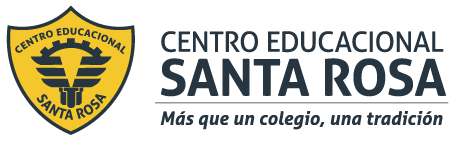 DIRECCIÓN ACADEMICADepartamento de Educación Física Educación FísicaRespeto – Responsabilidad – Resiliencia – ToleranciaNombre………………………………………………………Curso……..INSTRUCCIONES.Enviar desarrollo de guía al correo al correo:Edfisicacestarosa@gmail.comPlazo de entrega el 6 de abril.ITEM I   DESARROLLOResponde según corresponda. (2 Ptos.)1.- ¿Cuál es  tú IMC? y ¿En qué nivel de clasificación estas?…………………………………………………………………………………………………………………………………………………………………………………………………………………………………………………………………………………………………………………………………………………………….2.-  Describe  ¿Cómo? Se obtiene el porcentaje de grasa de una persona. ……………………………………………………………………………………………………………………………………………………………………………………………………………………………………….……………………………………………………………………………………………………………………3.- De acuerdo a resultado obtenido de tu % de grasa ¿A qué reflexión te lleva?……………………………………………………………………………………………………………………………………………………………………………………………………………………………………………………………………………………………………………………………………………………………4.- De acuerdo a la contingencia sanitaria que estamos viviendo ¿Has pensado ser un agente de cambio y ayudar?…………………………………………………………………………………………………………………………………………………………………………………………………………………………………………………………………………………………………………………………………………………………………………………………………………………………………………………………………………………..ITEM II  SELECCIÓN MULTIPLE (1 pto.)5.- El IMC, es un método utilizado para:a).-Saber la condición física de una persona                         b)-El estado nutricional de una personac) La cantidad de grasa corporal que tiene una persona.d) Ninguna de las anteriores6.-La fórmula para obtener el IMC considera:a) Sólo la estatura                                                        b) Contorno de cintura y tallac) Sólo el peso                                                              d) Estatura  y peso7.- ¿Por qué  es importante la Frecuencia Cardiaca en la realización de actividad física?a).-Indica condición física de la persona     c) Monitorea atraves de las pulsaciones el objetivo del trabajo.d) Estado de salud y conseguir un entrenamiento más eficiente.   b) Intensidad  del ejercicio8.- La Frecuencia cardiaca varía según:a) Sólo por la edad de la personab) Sólo por el peso de la personac) Sólo por la condición física de la persona.                   d) Estilos de vida que lleva la persona.ITEM III. APLICACIÓN (3 ptos.)7.-Registra tu Frecuencia cardiaca en las siguientes situaciones del día   ¿Por Qué?  Crees tú que se produce esa variación.1.- Apenas despiertes en la mañana sin salir de la cama…………………………………….2.-En reposo………………………………….3.- Después de realizar una rutina de ejercicios  de tu preferencia………………………..8.-Comenta la experiencia:…………………………………………………………………………………………………………………………………………………………………………………………………………………………………………………………………………………………………………………………………………………………………………………………………………………………………………………………………………………………………………………………………………………………………………………………………………9.- Corta , pega o dibuja  un eslogan que más sentido te hace para motivar la realización de Actividad Física en los jóvenes.SALUDOS Y ANIMATE A RESPONDER